HLL/AFT/MTLS/SCRAP MACHINE/2017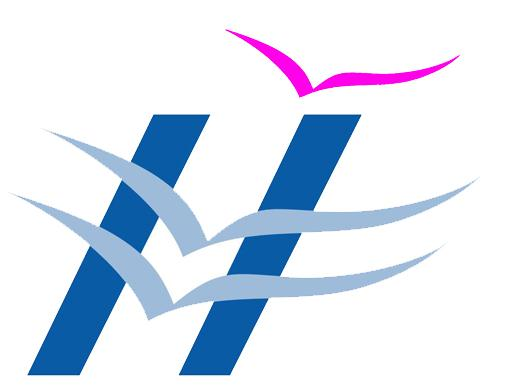 TENDER FOR THE DISPOSAL OF MACHINES, MACHINE SPARES & INSTRUMENTSCOMMERCIAL BIDDate: 29.06.2017संशोधित निविदा सूचना AMENDED TENDER NOTICEसील, सुपर मानते और प्रतिस्पर्धी निविदाओं अर्ध स्वचालित उच्च आवृत्ति मशीन, मशीन स्पेयर और विविध वस्तुओं के निपटान के लिए, दर अनुबंध को अंतिम रूप देने के लिए आमंत्रित कर रहे हैं.। नकदी पर हमारे आक्कुलम यूनिट में और आधार ले:Sealed, super-scribed and competitive tenders EMD & Tender Fee are invited for finalizing rate contract for the disposal of Machines, Machine Spares & Instruments at our Akkulam Unit on cash and carry basis.The last date & time of receipt of Bid	:          15.07.2017,      1.00 pmDate of opening of bid                        	:         15.07.2017,      3.30 pm     संयुक्त महाप्रबंधक (सामग्री) / JT. GENERAL MANAGER (MATERIALS)			PH  : +91 471 2445930FAX: +91 471 2445935Email: materialsaft@lifecarehll.comTERMS & CONDITIONS Rate offered should be the basic rate. The rates should be quoted based on the quantity in price Bid Annexure ‘A’ attached. Taxes are payable by the Contractor/bidder as applicable at the time of taking delivery. If the concessional rate of Tax is to be levied by HLL Lifecare Ltd. (hereinafter called HLL) necessary Forms are to be submitted in advance. TCS @ 1% need to be paid at the time of delivery. If PAN is not provided TCS will be charged @ 20% at the time of delivery. GST will be applicable as per the rules.The Value of the scrap along with applicable rate of Tax/Duty must be paid in advance by way of DD, drawn in favour of HLL Lifecare Ltd., Trivandrum, at our cash counter prior to the clearance of the scrap materials, In case the Amount of DD, so handed over to our Cash counter, is found insufficient after the actual weighing of the scrap Materials the contractor/bidder should remit the balance amount immediately at our Cash Counter by cash.  In case the amount exceeds Rs.10000/- the amount should be paid by DD in favour of HLL Lifecare Ltd., Trivandrum.HLL has the right to reject any Tender without assigning any reason.The machines are offered in ‘As is where condition is’ and can be inspected during office hours on any working day. It is the responsibility of the buyer to inspect the machines and take delivery of the machines. The company will not entertain any complaints on the quality, quantity, etc after the materials were taken delivery by the buyer.The Contractor/bidder should arrange for the removal of the scraps immediately after the intimation from the concern.  This may be strictly adhered to the party.  If not willing to remove the scrap within 7 days from the date of intimation from Sales Department/Security gate, the party has to pay an additional 10% of total scrap value as penalty.  It must be clearly understood that the contract is an Item wise contract and the Sale order will be issued to H1 parties based on the rate quoted for each items. Bidders can bid for all items or for items of their choiceThe bidders are required to submit along with an EMD & Tender Fee amount as mentioned in Schedule A, by way of demand draft, drawn in favor of HLL Lifecare Ltd., payable at Trivandrum. This amount does not carry any interest. The EMD amount of successful Bidder will be retained till the contract period is over. The EMD amount of the other Bidders will be returned after finalizing the Tender.  The completed Tenders, addressed to the Joint General Manager (Materials), HLL Lifecare Ltd., Akkulam, Sreekariyam P.O., Trivandrum – 695 017, along with required EMD & Tender Fee must reach the addressee on or before 15.07.2017 (before 1.00 PM).  The Tenders so received would be opened at 03.30 PM on same day.  The late and incomplete Tenders and the Tenders without EMD & Tender Fee will be rejected out rightly. The vehicle for loading the scrap materials should report to our sales Department by 10.00 AM during company working days. The contractor/bidder at his cost shall arrange the weighing and loading of the scrap materials. For loading, the contractor should utilize the service of the local unionized Head Load Workers. The vehicle laden with scrap materials will be checked out through HLL main gate only on the basis of gate pass, issued by the Sales Department. The scrap materials once sold would not be taken back at any cost. Any accident or loss of life while loading the materials would be solely the responsibility of the bidder/contractor. Company would be in no way entertain any claim in this regard.The contractor/bidder should ensure that no damage or loss is caused to the company property while clearing the scrap materials and the contractor is liable to make good such damage/loss immediately, if any, as per the decision of HLL. The contractor/bidder shall ensure that the persons engaged by them for handling the scrap materials at the factory are not indulging in any malpractice, pilferage, etc.Tender Documents, containing terms and conditions etc, can be had from our Office on any working day between 10.30 AM to 3.30 PM from 01.07.2017 to 14.07.2017 by paying a Tender fee of Rs.525.00(Inclusive of Taxes) by Cash/DD, drawn in favour of HLL Lifecare Ltd., payable at Thiruvananthapuram or can be downloaded from our website www.lifecarehll.com, in which case a DD for Rs.525/-(inclusive of tax) drawn in favour of HLL Lifecare Ltd., Trivandrum, shall be forwarded along with completed tender.Period of contract will be for “one month” from the date of issuance of the Sale Order.  All disputes or differences whatsoever arising between the contractor/bidder and HLL shall be settled by arbitration in accordance with the Rules of Arbitration of the Indian council of Arbitration and the awards made in pursuance there of shall be binding on both parties. All arbitration proceedings shall come under Trivandrum Jurisdiction.Non-compliance of any of the terms and conditions would tantamount to automatic termination of the contract, forfeiting EMD. The scrap materials can be inspected during office hours on any working day.  HLL will have the discretion to divert any quantity of available scraps for its own use or for the use of other genuine consumer/trader, if the situation so warrants. The bidders/contractors are required to sign on all pages of the tender document.  The incomplete tenders, without copy of ID & Address Proof and proper signature will be rejected.……………………..DECLARATION BY THE TENDERERI/We fully understood the Terms and Conditions of the tender, which are being returned herewith duly signed by me/us of having accepted the same to and I/We have made my/our offer keeping in view of those terms and conditions.NAME OF TENDERER………………………………………………………………………….ADDRESS OF TENDERER …………………………………………………………………….……………………………………………………………………………………………………………………………………………………………………………………….……PH.NO……………………………..……TIN / CST NO: ………………………………………………..ID & Address Proof …………………………………………………………………………..……..(Aadhar Card/Driving license/ Election ID etc.)BANK ACCOUNT NO.OF TENDERER …………………………………………………TYPE OF ACCOUNT: ……………………………………………………………………NAME OF THE BANK ……………………………………………………………………ADDRESS OF THE BANK ……………………………………………………………….………………………………………………………………………………………………PLACE:………………….DATE: …………………...             NAME AND SIGNATURE OF THE TENDERER(WITH OFFICE SEAL)     Schedule APage 1 of 3TENDER EMD DETAILSSchedule APage 2 of 3TENDER EMD DETAILSSchedule APage 2 of 3TENDER EMD DETAILSPlace:                                                     NAME AND SIGNATURE OF THE TENDERER Date:                                                                         (WITH OFFICE SEAL)HLL/AFT/MTLS/SCRAP MACHINE/2017 PRICE BIDTENDER FOR THE DISPOSAL OF MACHINES, MACHINE SPARES & INSTRUMENTSAnnexure APage 1 of 3PRICE BID FORM  Annexure APage 2 of 3PRICE BID FORMAnnexure APage 3 of 3PRICE BID FORMRate offered should be the basic rate. The rates should be quoted based on the quantity mentioned in ‘Annexure A’ attached. Taxes are payable by the Contractor as applicable at the time of taking delivery. If the concessional rate of Tax is to be levied by HLL Lifecare Ltd. (hereinafter called HLL) necessary Forms are to be submitted in advance. TCS @ 1% need to be paid at the time of taking delivery. If PAN is not provided TCS will be charged @ 20% at the time of delivery. GST will be applicable as per the rules.NAME AND SIGNATURE OF THE TENDERER                                        (WITH OFFICE SEAL)Place:Date:PAN NO.SL NoDESCRIPTIONQTY in Nos.EMD Rs.1Radiator of DG1850.002Taping Machine1850.003Fire Extinguishers55850.004Laboratory autoclave1850.005Hermetically sealed compressor3850.006Servo Stabilizer1850.007Vortex Mixer1850.008Manern Masterizier1850.009Mono Quartz Distillation Unit1850.0010DA.PS Controller1850.0011Servo Stabilizer1850.0012Speed Regulator1850.0013Variable Frequency Drive1850.0014Inter Cooler with coil1850.0015Inter Cooler without coil2850.0016Shaker unit1850.0017Old Diesel storage tank 990Ltrs1850.0018Battery charger1850.0019Conductivity TDS meter1850.0020Heater 2850.00SL NoDESCRIPTIONQTY in Nos.EMD Rs.21TYPE WRITER13000.0022INKJET PRINTER (MODEL XL 2000) FOR TUBE EXTRUSION13000.0023ELECTRICAL HEATER23000.0024TANSFORMER 3 PHASE13000.0025INKJET PRINTER FOR LABELLING13000.0026STABILISER23000.0027MOBILE PHONE 13000.0028MOTOR INDUCTION .37KW/.55HP690\169013000.0029EXHAUST HOOD 13000.0030TELEPHONE203000.0031MOTOR 3.7 KW/HP-513000.0032MOTOR 5.5 KW 7.5HP SSC 133000.0033INDUCTION MOTOR43000.0034VENDING MACHINE (COFFEE MAKING MACHINE)13000.0035EXHAUST FAN23000.0036HAND DRYER123000.0037PERISTALTIC PUMP MEPTERING13000.0038WASHING MACHINE, SEMI AUTOMATIC13000.0039CAMERA FIXED DOOM123000.0040INKJET PRINTER FOR P/S LABEL13000.0041BLOOD BANK REFRIGERATOR CENTRIFUGE13000.0042BOX STRAPPING MACHINE, SEMI AUTOMATIC13000.0043PESTATIC DOZING PUMP13000.00SL NoDESCRIPTIONQTY in Nos.EMD Rs.44NEEDLE GLUING MACHINE1850.0045STRAPPING MACHINE, SEMI AUTOMATIC11200.0046BAND SEALING MACHINE22750.0047BOWL FEEDER OF BOV ASSEMBLY MACHINE13000.0048SERVO MOTOR TOP DIE 1ST WELD112500.0049STATIC VOLTAGE REGULATOR, 100 KVA114000.0050SERVO MOTOR TOP DIE 2ND WELD120000.0051SERVO MOTOR 4UP M/C 1ST WELD TOP DIE125000.00SL NoDESCRIPTIONQTY in Nos.Basic Rate per Nos.1Radiator of DG12Taping Machine13Fire Extinguishers554Laboratory autoclave15Hermetically sealed compressor36Servo Stabilizer17Vortex Mixer18Manern Masterizier19Mono Quartz Distillation Unit110DA.PS Controller111Servo Stabilizer112Speed Regulator113Variable Frequency Drive114Inter Cooler with coil115Inter Cooler without coil216Shaker unit117Old Diesel storage tank 990Ltrs118Battery charger119Conductivity TDS meter120Heater 2SL NoDESCRIPTIONQTY in Nos.Basic rate per Nos.21TYPE WRITER122INKJET PRINTER (MODEL XL 2000) FOR TUBE EXTRUSION123ELECTRICAL HEATER224TANSFORMER 3 PHASE125INKJET PRINTER FOR LABELLING126STABILISER227MOBILE PHONE 128MOTOR INDUCTION .37KW/.55HP690\1690129EXHAUST HOOD 130TELEPHONE2031MOTOR 3.7 KW/HP-5132MOTOR 5.5 KW 7.5HP SSC 1333INDUCTION MOTOR434VENDING MACHINE (COFFEE MAKING MACHINE)135EXHAUST FAN236HAND DRYER1237PERISTALTIC PUMP MEPTERING138WASHING MACHINE, SEMI AUTOMATIC139CAMERA FIXED DOOM1240INKJET PRINTER FOR P/S LABEL141BLOOD BANK REFRIGERATOR CENTRIFUGE142BOX STRAPPING MACHINE, SEMI AUTOMATIC143PESTATIC DOZING PUMP1SL NoDESCRIPTIONQTY in Nos.Basic rate per Nos.44NEEDLE GLUING MACHINE145STRAPPING MACHINE, SEMI AUTOMATIC146BAND SEALING MACHINE247BOWL FEEDER OF BOV ASSEMBLY MACHINE148SERVO MOTOR TOP DIE 1ST WELD149STATIC VOLTAGE REGULATOR, 100 KVA150SERVO MOTOR TOP DIE 2ND WELD151SERVO MOTOR 4UP M/C 1ST WELD TOP DIE1